Традиционно в начале февраля в Гурьевском муниципальном округе проходят мероприятия, посвященные Дню науки. В рамках этих мероприятий 6 февраля в МБОУ «Сосновская СОШ» были организованы «Познавательные лаборатории» для учеников 10 и 11 классов.Ребята познакомились с проблемами современной науки и ее множеством величайших загадок, с изобретениями, которые изменили мир. Дети узнали. Что русские люди внесли значимый вклад в мировую копилку изобретений и открытий во всех сферах жизни человека.После завершения викторины участники были награждены грамотами.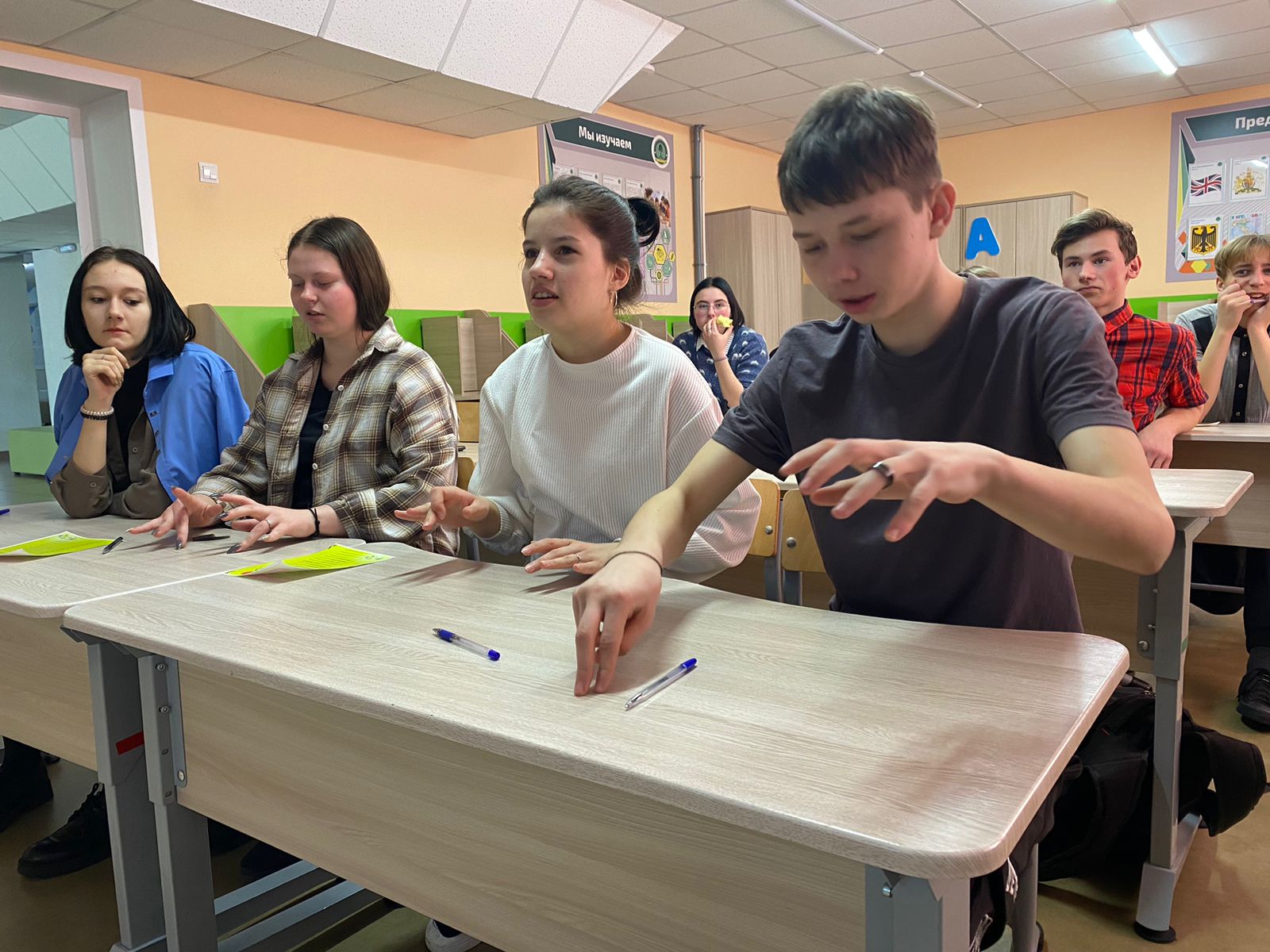 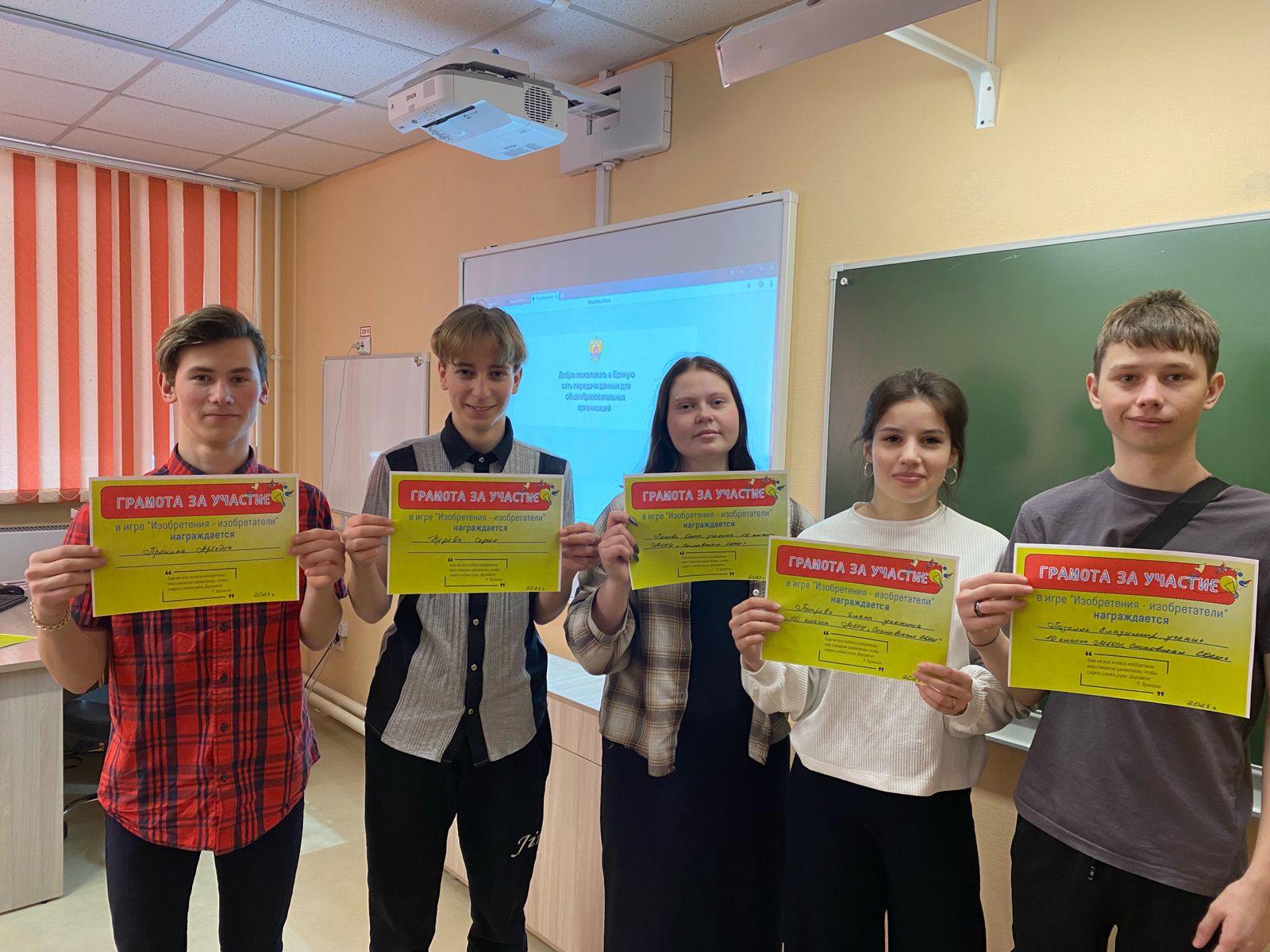 